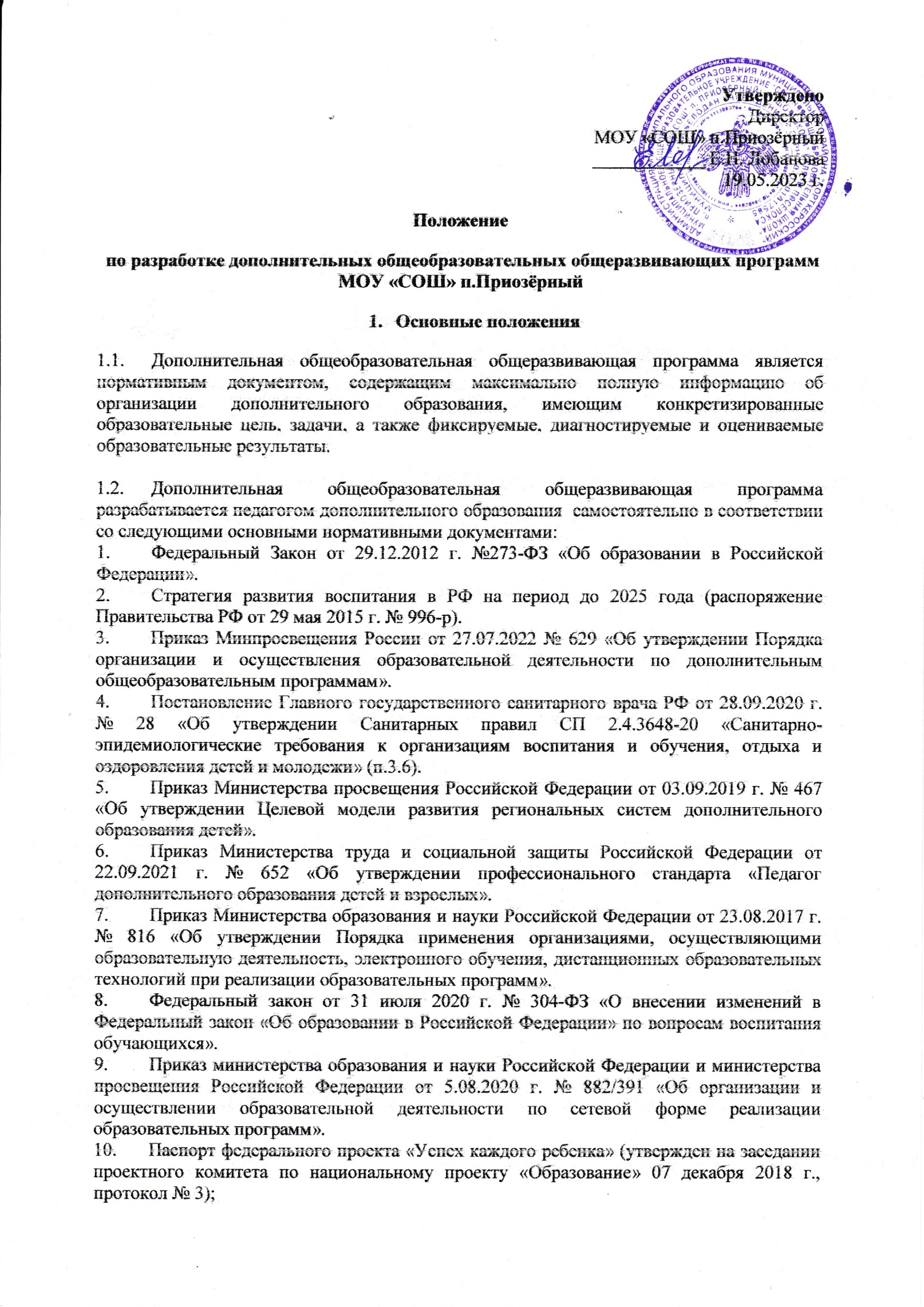 Паспорт регионального проекта «Успех каждого ребенка»; Концепция развития дополнительного образования детей до 2030 г. (утв. распоряжением Правительства Российской Федерации от 31.03.2022 г.);План мероприятий по реализации Концепции развития дополнительного образования детей до 2030 года в Республике Коми (утвержден распоряжением Правительства Республики Коми от 06.09.2022г. № 385-р).План мероприятий по реализации Концепции развития дополнительного образования детей до 2030 года в Корткеросском районе (утвержден распоряжением  Главы муниципального района «Корткеросский» - руководителем администрации от 15.12.2022г. № 275-р).Примерная программа воспитания. Утверждена на заседании Федерального учебно методического объединения по общему образованию 2.06.2020 г. (http://form.instrao.ru)Устав Образовательной организации;Лицензия на осуществление  деятельности Образовательной организации.При проектировании дополнительной общеобразовательной общеразвивающей программы рекомендованы для ознакомления Методические рекомендации:Методические рекомендации по проектированию дополнительных общеразвивающих программ (включая разноуровневые программы) (разработанные Минобрнауки России совместно с ГАОУ ВО «Московский государственный педагогический университет», ФГАУ «Федеральный институт развития образования», АНО ДПО «Открытое образование», 2015 г.) (Письмо Министерства образования и науки РФ от 18.11.2015 № 09-3242);Методические рекомендации по реализации адаптированных дополнительных общеобразовательных программ, способствующих социально-психологической реабилитации, профессиональному самоопределению детей с ограниченными возможностями здоровья, включая детей-инвалидов, с учетом их особых образовательных потребностей. (Письмо Министерства образования и науки РФ № ВК-641/09 от 26.03.2016);Методические рекомендации по проектированию адаптированных дополнительных общеобразовательных общеразвивающих программ в Республике Коми от 12.09.2019г. № 07-13/602).Методические рекомендации по разработке программ воспитания.Дополнительная общеобразовательная общеразвивающая программа должна быть построена на принципах конкретности, точности, логичности, реальности; иметь официально-деловой стиль изложения с элементами научного, что предполагает использование современной педагогической терминологии; иметь оптимальный объем, не перегруженный излишней информацией.Дополнительные общеобразовательные общеразвивающие программы реализуются для детей и взрослых (п. 5 «Порядка организации и осуществления образовательной деятельности по дополнительным общеобразовательным программам» от 27.07.2022 № 629), направлены на:обеспечение духовно-нравственного, гражданско-патриотического воспитания обучающихся;формирование и развитие творческих способностей обучающихся;удовлетворение индивидуальных потребностей обучающихся в интеллектуальном, нравственном, художественно-эстетическом развитии и физическом совершенствовании; формирование культуры здорового и безопасного образа жизни, укрепление здоровья, а также на организацию свободного времени обучающихся;адаптацию обучающихся к жизни в обществе;профессиональную ориентацию обучающихся;выявление, развитие и поддержку обучающихся, проявивших выдающиеся способности;удовлетворение иных образовательных потребностей и интересов обучающихся, не противоречащих законодательству Российской Федерации, осуществляемых за пределами федеральных государственных образовательных стандартов и федеральных государственных требований.При реализации дополнительных общеобразовательных программ могут быть организованы и проводиться массовые мероприятия, создаваться необходимые условия для совместной деятельности обучающихся и родителей (законных представителей) несовершеннолетних обучающихся.При разработке и реализации дополнительных общеобразовательных программ могут использоваться различные образовательные технологии, в том числе дистанционные образовательные технологии, электронное обучение с учетом требований, установленных законодательством Российской Федерации (Часть 2 статьи 13 и статья 16 Федерального закона № 273-ФЗ).При реализации дополнительных общеобразовательных программ организацией, осуществляющей образовательную деятельность, может применяться форма организации образовательной деятельности, основанная на модульном принципе представления содержания образовательной программы и построения учебных планов, использования соответствующих образовательных технологий (Часть 3 статьи 13 Федерального закона №273-ФЗ). Занятия в объединениях могут проводиться по дополнительным общеразвивающим программам различной направленности (технической, естественнонаучной, физкультурно-спортивной, художественной, туристско-краеведческой, социально-педагогической) в соответствии с Уставом Образовательной организации. . Дополнительные общеразвивающие программы могут быть следующих видов: модифицированные, экспериментальные, авторские. По форме организации содержания и процесса педагогической деятельности: комплексные, интегрированные, адаптированные, уровневые, разноуровневые, модульные. По уровням сложности содержания: стартовые (ознакомительные), базовые, продвинутые. 2. Содержание дополнительных общеобразовательных общеразвивающих программСодержание дополнительных общеобразовательных общеразвивающих программ и сроки обучения определяются образовательной программой, разработанной и утвержденной Образовательной организацией.Дополнительные общеобразовательные общеразвивающие программы реализуются в условиях, не ограниченных образовательными стандартами: в дополнительном образовании федеральные государственные образовательные стандарты не предусматриваются. Содержание дополнительной общеразвивающей программы:В рамках реализации дополнительных общеобразовательных программ социально-гуманитарной направленности необходимо создать условия для вовлечения детей в практику глобального, регионального и локального развития общества, развития культуры межнационального общения, лидерских качеств, финансовой, правовой и медиа-грамотности, предпринимательской деятельности, в том числе с применением игровых форматов и технологий, использования сетевых коммуникаций в реальной и виртуальной среде, формирования у обучающихся навыков, связанных с эмоциональным, физическим, интеллектуальным, духовным развитием человека.В рамках реализации дополнительных общеобразовательных программ по туристско-краеведческой направленности необходимо создать условия для вовлечения детей в туристскую и краеведческую деятельность в целях изучения как малой Родины, так и России в целом посредством организации походно-экспедиционных, экскурсионных, проектно-исследовательских и других профильных форм работы (походы, экспедиции, слеты, выездные школы и профильные смены и др.), обеспечить междисциплинарный подход в части интеграции с различными областями знаний (биология, география, геоэкономика, регионалистика, геология, культурология, литература, урбанистика и планирование городской среды, экология и др.), содействовать формированию у обучающихся знаний, умений и навыков, связанных с безопасным пребыванием в условиях природной и городской среды, создавать условия для воспитания и развития личности, а также для социализации обучающихся. Деятельность школьных музеев должна быть интегрирована с воспитательными и образовательными программами образовательных организаций.В рамках реализации дополнительных общеобразовательных программ в области физкультурно – спортивной направленности необходимо создать условия для вовлечения детей, в том числе детей с ограниченными возможностями здоровья и детей-инвалидов, в мероприятия, содержащие элементы различных видов спорта, развивать командные, индивидуальные и игровые виды деятельности, способствующие физическому, духовному, интеллектуальному, здоровьесберегающему и патриотическому воспитанию детей.В рамках реализации дополнительных общеобразовательных программ естественнонаучной направленности необходимо создать условия для вовлечения детей в научную работу, в деятельность, связанную с наблюдением, описанием, моделированием и конструированием различных явлений окружающего мира, обеспечить междисциплинарный подход в части интеграции с различными областями знаний (генетика, биомедицина, биотехнологии и биоинженерия, астрофизика, природопользование, биоинформатика, экология, наноинженерия и метаматериалы и др.), содействовать формированию у обучающихся навыков, связанных с безопасным пребыванием в условиях природной и городской среды.В рамках реализации дополнительных общеобразовательных программ технической направленности необходимо создать условия для вовлечения детей в создание искусственно-технических и виртуальных объектов, построенных по законам природы, в приобретение навыков в области обработки материалов, электротехники и электроники, системной инженерии, 3D-прототипирования, цифровизации, работы с большими данными, освоения языков программирования, машинного обучения, автоматизации и робототехники, технологического предпринимательства, содействовать формированию у обучающихся современных знаний, умений и навыков в области технических наук, технологической грамотности и инженерного мышления.В рамках реализации дополнительных общеобразовательных программ художественной направленности необходимо: содействовать эстетическому, нравственному, патриотическому, этнокультурному воспитанию детей путем приобщения к искусству, народному творчеству, художественным ремеслам и промыслам, а также сохранению культурного наследия народов Российской Федерации; создать условия для вовлечения детей в художественную деятельность по разным видам искусства и жанрам художественного творчества при сохранении традиций классического искусства; обеспечить обновление содержания программ художественной направленности и развитие инфраструктуры дополнительного образования в том числе с применением цифровых технологий, современных средств коммуникации, оборудования, художественных материалов.Образовательная деятельность по адаптированным дополнительным общеобразовательным программам для обучающихся с ограниченными возможностями здоровья должна учитывать особые образовательные потребности обучающихся различных нозологических групп и направлена на решение следующих задач:оказание психолого-педагогической помощи, реабилитации (абилитации);предоставление дифференцированной помощи, в том числе оказание ассистентом (помощником) при необходимости технической помощи;обеспечение возможности вербальной и невербальной коммуникации для обучающихся с выраженными проблемами коммуникации, в том числе: с использованием средств альтернативной или дополнительной коммуникации;воспитание самостоятельности и независимости при освоении доступных видов деятельности; формирование интереса к определенному виду деятельности в рамках реализации дополнительных общеобразовательных программ (п. 26 «Порядка организации и осуществления образовательной деятельности по дополнительным общеобразовательным программам» от 27.07.2022 № 629)Содержание образования и условия организации обучения и воспитания обучающихся с ограниченными возможностями здоровья определяются адаптированной образовательной программой, а для инвалидов также в соответствии с индивидуальной программой реабилитации инвалида (Часть 1 статьи 79 Федерального закона N 273-ФЗ).Занятия в объединениях с обучающимися с ограниченными возможностями здоровья могут быть организованы, как совместно с другими обучающимися, так и в отдельных группах, в том числе по индивидуальному учебному плану.Численный состав объединения может быть уменьшен при включении в него обучающихся с ограниченными возможностями здоровья.Организации, осуществляющие образовательную деятельность, обновляют дополнительные общеобразовательные программы с учетом развития науки, техники, культуры, экономики, технологий и социальной сферы.Требования к структуре дополнительной общеразвивающей программыСтруктура дополнительной общеразвивающей программы включает комплекс основных характеристик программы: титульный лист, целевой блок, содержательный блок, оценочный блок и приложение.Титульный лист программы - первая страница, предваряющая текст программы. На титульном листе указываются (Приложение 1):наименование образовательной организации;гриф утверждения программы с указанием Ф.И.О. руководителя, даты и номера приказа (дата утверждения соответствует дате приказа);название программы;направленность;адресат программы (возраст учащихся);срок ее реализации;ФИО, должность разработчика (-ов) программы;место и год ее разработки.Целевой блок (пояснительная записка: актуальность, цель(и), задачи, результаты); 3.3.1. Пояснительная записка (общая характеристика программы): указание на основные идеи, на которых базируется программа:- направленность (профиль) программы - техническая, естественнонаучная, физкультурно-спортивная, художественная, туристско-краеведческая, социально-педагогическая; - актуальность программы – соответствие основным направлениям социально-экономического развития страны, современным достижениям в сфере науки, техники, искусства и культуры; соответствие государственному социальному заказу/запросам родителей и детей; обоснование актуальности может базироваться на фактах – цитатах из нормативных документов, результатах научных исследований, социологических опросов, подтверждающих необходимость и полезность предлагаемой программы; - адресат программы – указание возраста и категории, а также индивидуальных особенностей детей (при необходимости) учащихся, на которых рассчитана программа; - объем программы – общее количество учебных часов, запланированных на весь период обучения, необходимых для освоения программы (совокупной продолжительности реализации программы и продолжительности реализации каждой ее части); - срок реализации программы – определяется содержанием программы и должен обеспечить возможность достижения планируемых результатов, заявленных в программе; характеризуют продолжительность программы - количество недель, месяцев, лет, необходимых для ее освоения; - вид программы по уровню освоения - стартовый (ознакомительный), базовый, продвинутый; - режим занятий – периодичность и продолжительность занятий. 3.3.2. Цель и задачи программы (указывается цель, на достижение которой направлена реализация программы, и задачи, которые необходимо выполнить для достижения указанной цели): - цель - это обобщенный планируемый результат, на который направлено обучение по программе; формулируется с учетом содержания программы, должна быть ясна, конкретна, перспективна и реальна; - задачи - это конкретные результаты реализации программы; должны быть технологичны, так как конкретизируют процесс достижения результатов обучения, воспитания и развития, заявленных в цели программы: «научить», «развить», «сформировать», «воспитать». Задачи подразделяются на группы: - обучающие задачи направлены на формирование теоретических представлений, практических умений учащихся; - развивающие задачи направлены на развитие познавательного интереса, творческих способностей, внимания, памяти, мышления, воображения, речи и т.д.;- воспитательные задачи направлены на формирование ценностей, отношений, личностных качеств учащихся. Если срок реализации программы более одного года, то рекомендуется выделять задачи для каждого года обучения. Обучающие задачи необходимо выделять для каждого года обучения в обязательном порядке. При наличии тематических модулей (в программах, реализуемых в рамках персонифицированного финансирования дополнительного образования) по каждому модулю указывается: образовательная задача модуля, которая будет поставлена перед учащимися; учебные задачи (подзадачи) модуля, которые будут поставлены перед учащимися; тематическая программа модуля. 3.3.3. Планируемые результаты формулируются с учетом цели, задач и содержания программы (Приложение 2). Личностные - формирование общественной активности личности, гражданской позиции, культуры общения и поведения, навыков ЗОЖ и др. Личностные результаты отслеживаются педагогом на каждом занятии методом – педагогического наблюдения.Метапредметные результаты означают усвоенные учащимися способы деятельности, применяемые ими как в рамках образовательного процесса, так и при решении реальных жизненных ситуаций; могут быть представлены в виде совокупности способов универсальных учебных действий и коммуникативных навыков, которые обеспечивают способность учащихся к самостоятельному усвоению новых знаний и умений. Предметные результаты содержат в себе систему основных элементов знаний, которая формируется через освоение учебного материала, и систему формируемых действий, могут включать: теоретические знания по программе; практические умения, предусмотренные программой, и формулируются для каждого года обучения. Если срок реализации программы более одного года, то рекомендуется прогнозировать результаты для каждого года обучения. Предметные результаты необходимо выделять для каждого года обучения в обязательном порядке. 3.4. Содержательный блок (учебно-тематический план, содержание).3.4.1. Учебно-тематический план содержит наименование разделов (дисциплин), определяет последовательность и общее количество часов на их изучение; оформляется в виде таблицы; составляется на весь период обучения по годам (Приложении 3,4). Учебно-тематический план определяет перечень разделов и тем программы; количество часов по каждому разделу и теме с разбивкой на теоретические и практические виды занятий; может включать в себя вводное занятие, итоговое занятие, воспитательную работу (познавательно-досуговую, досугово-развивающую деятельность). Самостоятельная работа может включаться как отдельным разделом в учебный план программы, так и в содержание изучаемых тем.Количество часов, отводимое на самостоятельную работу, зависит от объёма часов реализуемой программы. Рекомендуемое количество часов представлено в таблице: 3.4.2. Содержание учебно-тематического плана должно быть направлено на достижение целей программы и планируемых результатов ее освоения; это реферативное  описание разделов и тем программы в соответствии с последовательностью, заданной учебным планом с разбивкой на теоретические и практические виды занятий (Приложение 5). В содержание учебно-тематического плана должна быть включены входной контроль, промежуточная аттестация и итоговый контроль. 3.5. Оценочный блок;В данном разделе программы необходимо указать формы текущего контроля успеваемости, промежуточной аттестации и итогового контроля, которые  применяются в процессе реализации программы для достижения результатов учащихся. 3.5.1. Формы входного, текущего контроля успеваемости, промежуточной аттестации и итогового контроля. Формы входного контроля, текущего контроля, промежуточной аттестации и итогового контроля: зачет, контрольная работа, творческая работа, тестирование, анкетирование, защита творческих работ и проектов, выставка, конкурс, фестиваль художественно-прикладного творчества, стендовый доклад, конференция, тематические чтения, отчетные концерты, соревнование, собеседование, сдача нормативов и другие.В данном блоке необходимо изложить систему/методику оценки прогнозируемых предметных результатов, определить этапы аттестации учащихся и текущего контроля успеваемости (Приложениях 7). Порядок входного, текущего контроля, промежуточной аттестации и итогового контроля учащихся определяется Положением «Об аттестации учащихся» образовательной организации.3.6. Организационный  блок (условия, ресурсы).3.6.1. Условия реализации программы: В данном разделе описываются условия организации учебного процесса; перечисляется всё необходимое, без чего реализация программы в полном объеме невозможна – ресурсная база реализации программы. 3.6.2. Материально-техническое обеспечение: - имеющиеся помещения; - учебное оборудование, материалы и инструменты; 3.6.3. Методическое обеспечение: Информационно-методическое обеспечение программы.Здесь приводится перечень имеющихся учебных и информационных ресурсов, дидактических материалов, учебно-методической литературы, разработок из опыта работы педагога (сценариев, игр, бесед, конференций и т.д.)3.6.4. Список литературы (перечень основной и дополнительной литературы) - нормативные документы;- список используемой литературы при составлении программы, учебные пособия, сборники упражнений (контрольных заданий, тестов, практических работ и практикумов), справочные пособия (словари, справочники); - ссылки на Интернет-ресурсы. При этом указываются: Ф.И.О. автора; заглавие; место издания; издательство; год издания. Оформляется список литературы в соответствии с требованиями к библиографическим ссылкам ГОСТ Р 7.0.5 -2008 (Приложение 10).3.7. ПриложенияК дополнительным общеразвивающим программам разрабатываются приложения:3.7.1.  Календарно-тематический план (Приложение 6). 3.7.2. Контрольно - измерительные материалы и критерии оценки результатов программы (Приложение 8). 3.7.3. Программа/план воспитательной работы (Приложение 9).4. Требования к оформлению дополнительной общеразвивающей программыДополнительные общеразвивающие программы должны быть оформлены в виде нормативного документа: - формат листа А-4, ориентация страницы книжная; - шрифт Times New Roman; размер 12, обычный, полужирный; - междустрочный интервал одинарный; - поля: левое -2,5 см; правое – 1,5 см; верхнее – 2 см; нижнее – 1,5 см;- центровка заголовков и абзацы в тексте выполняются при помощи средств Word;- таблицы вставляются непосредственно в текст.5. Порядок разработки, согласования, утверждения и реализации дополнительной общеразвивающей программы5.1. Дополнительная общеобразовательная общеразвивающая программа разрабатывается педагогом дополнительного образования самостоятельно с возможным индивидуальным консультированием с заместителем директора по учебно-воспитательной работе и/или  методистом.5.2. В случае необходимости заместитель директора по учебно-воспитательной работе и/или методист осуществляют разработку дополнительной общеразвивающей программы по определённой направленности.5.3. В соответствии с Уставом  организации/Положением о педагогическом совете/других коллегиальных органов устанавливается следующий порядок утверждения дополнительной общеразвивающей программы:- Педагогический совет организации рассматривает и принимает дополнительную общеобразовательную общеразвивающую программу к утверждению (решение принимается коллегиально, открытым голосованием, большинством голосов);- Руководитель организации утверждает дополнительную общеобразовательную общеразвивающую программу на основании решения педсовета/другого коллегиального органа о принятии программы.5.4. Решение об утверждении дополнительных общеобразовательных общеразвивающих программ фиксируется документально в протоколах Педсовета/другого коллегиального органа, закрепляется приказом директора.5.5. Дополнительная общеобразовательная общеразвивающая программа обновляется с учетом развития науки, техники, культуры, экономики, технологий и социальной сферы.5.6. Новая редакция дополнительной общеобразовательной общеразвивающей программы с изменениями и дополнениями проходит процедуру рассмотрения и утверждения согласно п. 5.3 данного Положения. 5.7. В случае необходимости внесения изменений в учебный план осуществляется его корректировка, а также вносятся изменения в календарно-тематический план дополнительной общеразвивающей программы. Корректировка утверждается приказом директора. Внесённые изменения оформляются в «Листе регистрации изменений в дополнительную общеразвивающую программу». 5.8. Реализация дополнительных общеобразовательных общеразвивающих программ без утверждения осуществляться не может.Приложение № 1Образец оформления титульного листаМуниципальное общеобразовательное учреждение«Средняя общеобразовательная школа» п.ПриозёрныйДополнительная  общеразвивающая  программаДекоративно-прикладное творчество «Бисероплетение»Направленность: техническаяВозраст учащихся 7-17 летСрок реализации-1 год обученияСоставитель: Иванов Иван Иванович,педагог дополнительного образованияп.Приозёрный2023 г.Приложение № 2Пример оформления планируемых результатов программыФормулировки задач должны быть соотнесены с прогнозируемыми результатами Приложение № 3Вариант оформления учебного плана на каждый год обученияУчебно-тематический планПриложение № 4Вариант оформления учебно-тематического плана для модульной программыУЧЕБНО-ТЕМАТИЧЕСКИЙ ПЛАНПриложение № 5Содержание программы 1 года обученияВведение Теоретическая часть. Знакомство с развитием робототехники в мировом сообществе и, в частности, в России. Просмотр видео роликов о роботах и роботостроении. Знакомство с LEGO MINDSTORMS EV3. Знакомство с правилами техники безопасности. Практическая часть. Входной контроль. Собеседование.Знакомство с конструктором. 2.1. Знакомство с конструкторомТеоретическая часть. Знакомство с конструктором. Место расположения деталей в наборе. Знакомство с основными деталями набора. Практическая часть. Разложить детали набора по местам. Построить самую высокую башню. Аппаратное обеспечение Теоретическая часть. Технология EV3. Знакомство с описанием модуля, моторов, гироскопического датчика, датчика цвета, датчика касания, ультразвукового датчика. Практическая часть. Научится подключать модуль EV3, большой и средний мотор, датчик касания, гироскопический датчик, датчик цвета и ультразвуковой датчик. Научиться подключать модуль EV3 к компьютеру.  Программирование3.1. Программное обеспечение EV3 Теоретическая часть. Изучение интерфейса программного обеспечения. Знакомство с понятиями, языком программирования, загрузкой программы и запуском ее на модуле EV3. Практическая часть. Написание своей программы и запуск ее на модуле EV3. 3.2. Основы программированияТеоретическая часть. Освоение программ на движение, перемещение и остановке. Практическая часть. Сборка приводной платформы. Составление простых программ по алгоритмам на движение, перемещение объекта и остановки у объекта. КонструированиеБолее сложные действия Теоретическая часть. Работа над Проектом «Народный калейдоскоп». От идеи до воплощения.Практическая часть. Работа над проектом «Народный калейдоскоп»4.2. Щенок. Промежуточная аттестацияТеоретическая часть. Знакомство с технологической картой.  Практическая часть. Промежуточная аттестация. Сборка модели по технологической карте. Составление программ по алгоритмам для выполнения более сложных действий, таких как многозадачность, цикл, текст, шины данных многопозиционный переключатель, случайная величина и т.д.     Гиробой Теоретическая часть. Знакомство с технологической картой. Практическая часть. Сборка модели по технологической карте. Рука робота Теоретическая часть. Знакомство с технологической картой.  Практическая часть. Сборка модели по технологической карте.  Сортировщик цветов Теоретическая часть. Знакомство с технологической картой.Практическая часть. Сборка модели по технологической карте.  Знакомство со спортивной робототехникой «Кегельринг» Теоретическая часть. Знакомство с направлениями спортивной робототехники. Знакомство с основными правилами "Кегельринга". Практическая часть. Конструирование робота для конкретного вида соревнования.  «Сумо»Теоретическая часть. Знакомство с направлениями спортивной робототехники. Знакомство с основными правилами "Сумо". Практическая часть. Конструирование робота для конкретного вида соревнования.  Соревнования роботов Практическая часть. Конструирование и программирование роботов. Турнир «РобоБатл»Конструкторские проекты ГориллаТеоретическая часть. Роботы в действии. Основные понятия проектирования. Знакомство научными понятиями и процессами проектирования.  Практическая часть. Выполнение заданий конструкторских проектов: проектирование, сборка модели и программирование. 6.2. ПтерозаврТеоретическая часть. Роботы в действии. Основные понятия проектирования. Знакомство научными понятиями и процессами проектирования.  Практическая часть. Выполнение заданий конструкторских проектов: проектирование, сборка модели и программирование. 6.3. ТираннозаврТеоретическая часть. Роботы в действии. Основные понятия проектирования. Знакомство научными понятиями и процессами проектирования.  Практическая часть. Выполнение заданий конструкторских проектов: проектирование, сборка модели и программирование. 6.4. Гоночный автомобильТеоретическая часть. Роботы в действии. Основные понятия проектирования. Знакомство научными понятиями и процессами проектирования.  Практическая часть. Выполнение заданий конструкторских проектов: проектирование, сборка модели и программирование. 6.5. Промежуточная аттестацияПрактическая часть. Промежуточная аттестация. Сборка модели по технологической карте. Итоговое занятиеПрактическая часть. Анализ работы  и подведение итогов по программе «Робот» за 1 год обучения. Приложение № 6Вариант 1 Календарно-тематический планВариант 2 Календарно-тематический планПриложение № 7Этапы аттестации учащихся входного, текущего и итогового контроля успеваемостиПриложение № 8Оценочные материалыДиагностические материалыСодержание контроля1 год обученияВходной контроль Форма:Критерии оценивания:Промежуточная аттестация за первое полугодие 1-го года обученияФорма: Критерии оценивания:Итоговый контроль по окончании учебного курсаФорма: Критерии оцениванияПриложение № 9Пример программы воспитанияПрограмма воспитанияк дополнительной общеобразовательной общеразвивающей программетехнической направленности«Робот»I. Пояснительная запискаНастоящая программа разработана для обучающихся от 10 до 17 лет, занимающихся по дополнительной общеобразовательной общеразвивающей программе технической направленности «Робот», с целью организации с ними воспитательной работы. Воспитательная работа направлена на создание благоприятных психолого-педагогических условий для развития личности обучающегося, максимальное раскрытие личностного потенциала ребёнка, формирование мотивации к самореализации и личностным достижениям, подготовку к творческому труду в различных сферах научной и практической деятельности, успешной социализации ребёнка в современном обществе.Цель программы - создание условий для формирования социально-активной, творческой, нравственно и физически здоровой личности, способной на сознательный выбор жизненной позиции, а также к духовному и физическому самосовершенствованию, саморазвитию в социуме.Задачи:содействовать в развитии таких качеств, как трудолюбие, аккуратность, самостоятельность, ответственность, активность, стремление к достижению высоких результатов; содействовать формированию культуру общения и поведения в коллективе.II.	Планируемые результатыВ результате реализации программы воспитания у учащихся будут сформированы такие качества как: - дисциплинированность, ответственность, самоорганизация; - навыки творческого подхода к решению любых задач, в работе на результат; - интерес к техническим профессиям; - умение выступать публично.III. Организация воспитательного процессаПриложение № 10Пример оформления списка литературыСписок литературыНормативно – правовые документыФедеральный Закон от 29.12.2012 г. №273-ФЗ «Об образовании в Российской Федерации».Стратегия развития воспитания в РФ на период до 2025 года (распоряжение Правительства РФ от 29 мая 2015 г. № 996-р).Устав образовательной организации;Лицензия на осуществление  деятельности образовательной организации;Список литературыАфанасьев С.П., Коморин С.В. Веселые конкурсы для больших и маленьких. – М.: АСТ – ПРЕСС СКД, 2006. – 288 с. Буйлова Л. Н. Современные подходы к разработке дополнительной общеобразовательной общеразвивающей программы [Текст] / Л. Н. Буйлова // Наука и образование: современные тренды: коллективная монография / гл. ред. О. Н. Широков. — Чебоксары: ЦНС «Интерактив плюс», 2015. — № VIII. — С. 149–160. — (Серия "Научно-методическая библиотека"). — ISSN 2313-6189. [Электронный ресурс]. – Режим доступа:https://interactivelus.ru/discussion_platform.php?requestid=11070Лихачев Д.С. Письма о добром и прекрасном / Сост. и общая ред. Г.А.Дубровской. – Изд. 3-е. – М.: Детская литература, 1989. – 238 с. Твои герои. Журнал для детей. – Учредитель и издатель ООО «Собеседник – Медиа», 2015.Объём часов программыКоличество часов самостоятельной работы36 часов2-4 часа72 часа4-6 часа108 часов6-8 часов144 часа8-10 часов216 часов12-14 часов288 часов16-18 часов324 часа18-20 часов360 часов20-22 часаПринятаПедагогическим советомПротокол №_______от «_____»________20__ г.Утверждаю:ДиректорМОУ «СОШ» п.Приозёрный_____________Е.Н. ЛобановаПриказ _________________«_____» _________20 ___ г.ЗадачиПланируемые результатыОбразовательные: - познакомить с профессией балетмейстер и основами хореографической деятельности; - дать представление о влиянии музыкально-ритмических упражнений на организм человека; - помочь учащимся овладеть начальными навыками ритмопластики; музыкально-танцевальных; - научить учащихся самостоятельно применять общеразвивающие и релаксационные упражнения; - научить учащихся самостоятельно применять музыкально-ритмические, упражнения, танцевальнообразные этюды в создании творческого продукта.Предметные результаты: Учащийся будет: - знать особенности профессии балетмейстер и основы хореографической деятельности; - иметь представление о влиянии музыкально-ритмических упражнений на организм человека;- владеть начальными навыками ритмопластики; музыкально-танцевальных игр; - уметь самостоятельно применять общеразвивающие и релаксационные упражнения; - уметь самостоятельно применять изученные музыкально-ритмические упражнения, танцевальнообразные этюды в создании творческого продукта№ п/пНазвание разделовКоличество часовКоличество часовКоличество часов№ п/пНазвание разделовВсегоТеорияПрактика1 год обучения1 год обучения1 год обучения1 год обучения1 год обучения1Введение. Входной контроль2112Знакомство с конструктором6333Программирование14684Конструирование247175Знакомство со спортивной робототехникой12486Конструкторские проекты12487Итоговое занятие202Итого:Итого:7225472 год обучения2 год обучения2 год обучения2 год обучения2 год обучения1Введение. Входной контроль2112Конструирование144103Программирование309214Конструкторские проекты226165Итоговый контроль413Итого:Итого:722151Всего:Всего:1444698Модуль 1Модуль 2Модуль 2Модуль 4Дистанционный вариативныйДистанционный вариативныйОчныйОчный№ п/пНаименование модулейВсегоСамостоятельная работа учащихся Дистанционные занятия учащегося с педагогом дополнительного образованияДистанционные занятия учащегося с педагогом дополнительного образованияФормы контроля№ п/пНаименование модулейВсегоСамостоятельная работа учащихся Режим – синхронный:Лекции, практические занятия посредством видеоконференцсвязи, консультации с использованием чат-технологийРежим - асинхронный: Опросы, электронные лекции, ви-деолекции, консультации (форум, электронная почта)Формы контроля1.Понятие проекта. Начало проектирования – от проблемы к цели.18936Практическая работа2.Работа с источниками информации. Планирование выполнения проекта (творческий, информационный, практико-ориентированный, исследовательский).18936Практическая работаОчные занятия с педагогом дополнительного образованияОчные занятия с педагогом дополнительного образования3.Разработка и реализация проектов. 18999Практическая работа4.Защита проектной работы. 18999Защита проектовВсего часов за год:72363636№ ппДата проведения (число, месяц, год)Раздел программы Тема занятияВсего кол-во часовКол-во часов ТеорияКол-во часов Практика№ ппДата проведения (число, месяц, год)Раздел программыТема занятияВсего кол-во часовКол-во часов ТеорияКол-во часов ПрактикаВиды контроля, сроки проведенияЦельСодержаниеСодержаниеФормаКонтрольно- измерительные материалы КритерииI год обученияI год обученияI год обученияI год обученияI год обученияI год обученияВходной контроль. СентябрьОпределить исходный уровень подготовленности учащихсяВходящая диагностика.СобеседованиеСобеседованиеПриложение 2Текущий контроль успеваемости на каждом занятии. В течение годаОпределить уровень понимания изучаемого материала и уровень приобретенных умений и навыковПроверка усвоения материала по теме занятия или комплексу занятийНаблюдение, рефлексияНаблюдение, рефлексияПромежуточная аттестация.С 20 по 30 декабряОпределить уровень усвоения пройденного материала по темам за первое полугодие 1-го года обученияЗнание основных понятий.Умение самостоятельно изготовить модель по схемеПрактическое заданиеПрактическое заданиеПриложение 3Промежуточная аттестация.С 20 по 30 апреляОпределить уровень усвоения программного материала 1-го года обученияУмение самостоятельноразработать и собратьробота длявыполненияопределенных действийПрактическое заданиеПрактическое заданиеПриложение 4II год обученияII год обученияII год обученияII год обученияII год обученияII год обученияВходной контроль. СентябрьВыявить остаточные знания и умения в начале учебного годаВходящая диагностикаВходящая диагностикаТестированиеПриложение 5Промежуточная аттестация. С 20 по 30 декабря.Определить уровень усвоения пройденного материала по темам за 1 полугодие 2-го года обученияЗнание основных понятий.Умение самостоятельно изготовить и запрограммировать модельЗнание основных понятий.Умение самостоятельно изготовить и запрограммировать модельПрактическое заданиеПриложение 6Итоговый контрольмайОпределить уровень освоения программыВладение терминологией. Практические навыки, умения.Владение терминологией. Практические навыки, умения.Защита проектаПриложение 7Процент выполнения Уровень80-100%Высокий уровень50-79%Средний уровеньменьше 50%Низкий уровень№Содержание деятельностиВиды и формы деятельностиМероприятия1Развитие творческих способностей обучающихся, повышение их кругозораУчастие в творческой деятельности, выставках, конкурсахСоревнования  роботов, выставки по техническому творчествуМероприятия ко дню космонавтики2Формирование представлений о здоровом образе жизни и личной ответственности за собственное здоровье, профилактика вредных привычек, пропаганда занятий физкультурой и спортом.Соблюдение техники безопасности и требований к организации труда во время учебных занятийМероприятия ко дню «СМЕХА» и дню «Здоровья»3Воспитание бережного отношения к природе, экологическом поведении, стремления к охране и восстановлению окружающей природной среды.Соблюдение техники безопасности и требований к организации труда во время учебных занятийУчастие в экологической акции «Час Земли»Мероприятия ко дню защиты Земли5Духовно-нравственное развитие и воспитание детей, формирование ответственной гражданской позиции, интереса к общественной жизни, патриотизмаУчастие во всероссийских акциях «Бессмертный полк», «Георгиевская ленточка»Мероприятия ко Дню ПобедыМероприятия ко дню полного снятия блокады Ленинграда6Формирование отношения к семье как основе российского общества и нравственным ценностям семейной жизни. Организация совместных мероприятий с обучающимися и родителями. Применение различных форм работы с родителями: беседы, родительские собрания, дни открытых дверей и т.д.Мероприятия к Новому году,Международному женскому дню,Дню защитников Отечества7Организация совместного развивающего досуга обучающихся на основе их предпочтений, возрастных особенностей, взаимоотношений в коллективеПосещение учреждений культуры, музеев, выставок и досуговых мероприятий технической направленности.Организация экскурсии в РЦВР с.Выльгорт8Формирование детского коллектива, развитие самоуправления, лидерских качеств, умения принимать и отстаивать самостоятельные решенияВыборы старосты учебной группы, капитана команды для участия в соревнованиях, совместное обсуждение вопросов проведения занятий и тренировок, выполнение самостоятельных учебных задачУчастие в соревнованиях  роботов, выставках по техническому творчеству